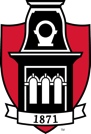 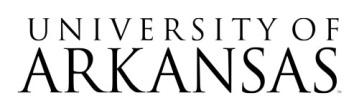 Request for Proposal (RFP)RFP #08312023Auxiliary Services (Parking, Towing) Q&A ADDENDUM #11. Is there a set “sold out cap” on the number of tickets allowed to be purchased on a single night? A:) The set number of online tickets will have a 2500 cap limit, and “walkups” will be set at a cap limit of 500.2. Could we clarify the scheduled events pertaining to the bid process?A:) The bid should only include the solar eclipse for the year of 2024.  2025- 2027 bid would only include Holiday Lights and Tulip Extravaganza. It was also implied there may be a day or two we may need assistance with other functions, such as our Fall Festival.3.  Where would our hired police officers be stationed for traffic control?A:) Police officers will be stationed at the intersection of Carpenter Damn and Arkridge. The parking vendor will be required to have an attendant at the intersection of Arkridge and Twin Oaks to control the flow of traffic on Arkridge flowing into the garden.4.  When will we open the gates to visitors? When will tickets be available for purchase? When does the show begin?A:)	i) The gates will open at 3:45 pm	ii) Tickets will be available to purchase at 4:00 pm	iii) The show begins at 4:30   5. Will the Garden supply food and drink for vendor’s crew?A:) The answer to that was no, but we would have an area for them to break in with vending machines available.6.  Is the bid proposal for 4 years with an option for 3 additional years or is it 5 years with an option for 3 additional years?A:) This is a 4-year agreement with a 3 year option to renew follow.